Паспорт громадистаном на 1 січня 2021 рокуВізитна карткаМенська міська територіальна громада Адміністративний центр: місто МенаНаселення громади: 27023 чол.Склад громади: Мена, Макошине, Остапівка, Бірківка, Блистова, Дерепівка, Величківка, Вільне, Дягова, Киселівка, Комарівка, Прогрес, Куковичі, Загорівка, Куковицьке, Овчарівка, Ліски, Майське, Максаки, Луки, Осьмаки, Семенівка, Синявка, Слобідка, Стольне, Дмитрівка, Лазарівка, Чорногорці, Ушня, Дібрівка, Феськівка, Садове, Нові Броди, Покровське, Данилівка, Веселе, Волосківці, Степанівка, Городище.Адреса органу місцевого самоврядування: 15600, Чернігівська обл., м. Мена вул. Титаренка Сергія, 7Час роботи: пн-пт 8:00-17:00 (сб-нд – вихідні)Поштовий індекс: 15600E-mail адреса: miskradamena@cg.gov.uaОфіційний веб-сайт: http://mena.cg.gov.uaСторінка на facebook: https://www.facebook.com/MenskaMiskaRada/Контактний телефон: (04644) 2-15-41Міський голова: Примаков Геннадій АнатолійовичМапа Менської міської територіальної громади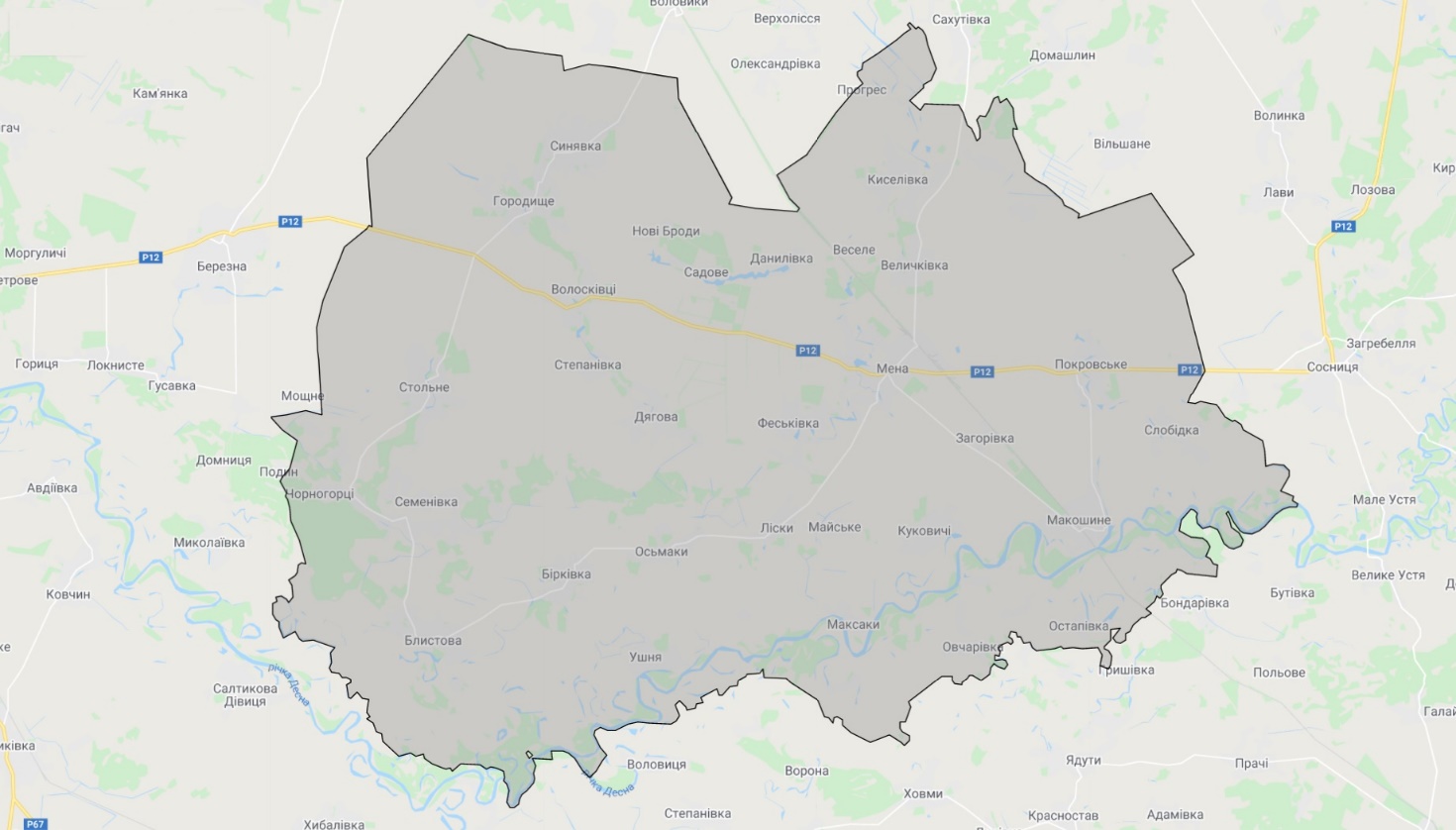 Менська міська територіальна громада почала функціонувати з 30 травня 2017 року. До складу Менської міської територіальної громади входить 39 населених пунктів (одне місто, одне селище, 37 сіл), об`єднанні в 20 старостинських округів, з адміністративним центром в місті Мена, а саме: Макошинський. Бірківський, Блистівський, Величківський, Волосківський, Городищенський, Данилівський, Дягівський, Киселівський, Куковицький, Лісківський, Осьмаківський, Покровський, Садовий, Семенівський, Синявський, Слобідський, Стольненський, Ушнянський, Феськівський. Загалом Менська міська ТГ займає площу 1028,577 кв. км, що складає 74,8 % території Менського району. Чисельність населення громади – 27023 мешканців (81,2 % мешканців району). Частка міського населення становить 42,0 %, сільського – 58,0 % від його загальної чисельності. Щільність населення – 26,59 чол./ кв. км.Адміністративний центр громади – місто Мена, розташоване в північній частині Чернігівської області на березі річки Мена (притока Десни). Площа міста – 15,33 км². Чисельність населення –  11408 чол. Відстань від  центру Мена до Чернігова 68 км і від Мени до пристані Макошине  на  Десні – 12 км.З півдня на північ перетинає ділянка Південно-Західної залізниці з Бахмача до Сновська з залізничними станціями Мена і Макошине. Також через Менську ОТГ проходять автотраси Чернігів - Новгород-Сіверський, Чернігів - Семенівка, Чернігів – Сновськ.Менський район на мапі Чернігівської області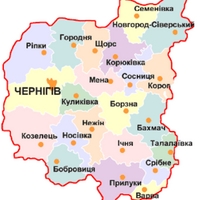 Історична довідка:За однією з версій, назва «Мена» пов'язана з правовим терміном «мена», з обміном полонених, товарів, торгівлею. Від цього походить, мабуть, і назва колись повноводної річки Мена — судноплавного шляху до Десни і Дніпра. Через Мену йшов також давній торговельний сухопутний шлях на Чернігів, Курськ, Дон.Однак відомий краєзнавець радянських часів О. Знойко висунув іншу версію: назва річки Мени та міста Мени походить від назви бога-Місяця, якому поклонялись праукраїнці-язичники. У слов'ян не лише збереглися обряди на честь Місяця, який вічно змінюється , а й стародавні назви-топоніми. У протослов'ян існували паралельні назви «мен» і «місяць» ще з доби індоєвропейської спільності.Точна дата заснування міста і тепер серед істориків є спірною. У дореволюційному «Энциклопедическом словаре» Брокгауз – Ефрона, у першому виданні УРЕ, в «Тропічному словнику – довіднику Української РСР» М. Янка та інших називається 1066 рік за Лаврентієвським літописом. Деякі беруть згадку про Мену за 1408 рік, коли вона входила до Литовського князівська. Очевидно, що це дуже пізня дата. Тому було прийнято ювілей відзначати з 1066 року.За часів польської шляхти у XVII ст. в Мені була фортеця із земляним валом і стінами з дубових колод. Фортеця мала троє проїзних воріт, 12 башт. Фортеця стояла на березі річок Мени і Сидорівки, а з двох боків навколо неї був викопаний рів. У Менській фортеці був замок київського воєводи, православного сенатора Речі Посполитої, русина за походженням Адама Киселя.На початку ХХ століття ще досить помітними були рештки рову, який оточував менську фортецю. Від музичної школи до місця, де нині кінотеатр імені Богдана Хмельницького, чітко видно було поглиблення у ґрунті.У період національно-визвольної війни 1648–1654 повстанці Мени і околиць розгромили замок Адама Киселя, вигнали польських ставлеників і влилися у військо Б. Хмельницького. 1654 Мена стала сотенним містом Ніжинського, а перегодом Чернігівського полку.За доби Гетьманщини Менська сотня мала свою символіку. Герб на печатці Менської сотні 1760-х — 1770-х рр. являв собою щит із зображенням кургана з квіткою на фоні зораного поля . Відома також давніша печатка цієї сотні з типово «козацькою» геральдичною емблемою: у щиті — перехрещені стріла й шабля, над якими — кавалерський хрест.1655 — Мена у володінні Василя Золотаренка — брата дружини Б.Хмельницького Ганни. Відомо, що Менська сотня підтримала заколот Пушкаря, але гетьман Іван Виговський штурмом оволодів містом і примусив пікдоритися законній українській владі.Меняни займалися землеробством, вирощували тютюн. Звідси приказка — «Мена — столиця тютюна». Мена мала від польського короля Магдебурзьке право, вимушено підтверджене окремою грамотою московського уряду 1660, магістратуру й ратушу. В місті діяли ковальський, шевський цехи, розвивалося гончарство, відомі були вироби золотаря О.Радкова. Жваво велася торгівля. На весняному ярмарку продавалось товарів на 5000 крб, збиралися ще 2-3 інших ярмарки. На ярмарки приїздили російські і білоруські купці. Два рази на тиждень, у четвер і неділю, в місті були великі базари. Мена також була великим торговим складським пунктом.У жовтні 1708 року Мена опинилася в епіцентрі Північної війни. Передові частини шведських військ наближалися до Десни поблизу Макошина, коли менський сотник Гнат Сахновський перейшов на бік царя Петра І, що дозволило російській армії отримати перемогу. За це Петро І щедро віддячив Сахновському. Він передав йому в спадок «два сельца Величковку й Феськовку». Оригінал грамоти і тогочасний портрет Сахновського знаходяться досі в Сосницькому краєзнавчому музеї.За переказами козацьких сіл, сотник Сахновський був багатим і жадібним — сховав свій скарб у «Куту» біля Остречі в «коморі», яку залили водою річки Мена, прокопавши канал.Напередодні Першої світової війни в Мені діяло кілька невеликих підприємств, два парові млини, маслобойня, майстерня з виготовлення упаковки скляної тари і сушарня для тютюну. Виготовлялись килими, плахти і рушники.1966 Мена стало містом. В ній діяли плодоконсервний, маслоробний, комбікормовий заводи, завод сигаретних фільтрів, хлібозавод, цех Чернігівської дослідно-експериментальної фабрики лозових виробів, елеватор, комбінат побутового обслуговування, три загальноосвітні, музична і спортивна школи, лікарня, Будинок культури, два клуби, три бібліотеки, кінотеатр, краєзнавчий музей. В 1976 р. було створено зоопарк. В 1979 р. відкрито санаторій «Остреч», в 1990 р. дитячий табір «Казковий».За роки незалежності в місті відбулося ряд змін в соціально-економічному і культурному розвитку. Менська громада – це переважна більшість ресурсів Менського району. Водночас їх доля на тлі області є незначною. На час об`єднання Менська ОТГ була першою за чисельністю населення та другою за площею в Чернігівській області. Ймовірно приєднання до ОТГ ще кількох сільських рад.На території громади функціонують промислові та сільськогосподарські підприємства. До основного кола промислових підприємств громади можна віднести: філію «Менський сир» ППКФ «Прометей», ПАТ «Мена-ПАК», ТОВ «Нептун», ДП «Юмак», ПрАТ «ШРБУ–82». Серед найбільших сільськогосподарських підприємств: ТОВ «Мена-Авангард», СТОВ «Олстас-льон», ФГ «Бутенко», ДП «Зернятко» та інші.Напрямки спеціалізації:у промисловості - харчова, целюлозно-паперова, деревообробна;у сільському господарстві - вирощування зернових, зернобобових, технічних та кормових культур, м`ясо-молочне тваринництво.Навчально-виховні послуги у Менській ОТГ забезпечують наступні навчальні заклади: 2 опорних ЗЗСО І-ІІІ ст., 8 ЗЗСО І-ІІІ ст., 5 ЗЗСО І-ІІ ст. та 3 шкіл-філій, 1 музична школа, 3 позашкільних навчальних закладів та 17 дошкільних навчальних закладів.Культосвітню роботу в громаді проводять: 1 центр культури та дозвілля молоді, 1 будинок культури, 25 клубних установ, 1 публічна бібліотека, 24 сільських бібліотек, 1 музей ім. В.Ф. Покотила.У Мені і населених пунктах нашої громади встановлені пам'ятники видатним діячам: Т.Г. Шевченку – 3. Також  67 пам'ятників і обелісків загиблим воїнам-землякам і воїнам, які захищали і звільняли район від загарбників, та жертвам нацизму.СПИСОК ПРОМИСЛОВИХ ПІДПРИЄМСТВ ПО МЕНСЬКІЙ ОТГПерелік сільськогосподарських підприємств НазваМенська міська територіальна громадаАдміністративний центрМена Населені пункти Населені пунктиМіста1Села37Селища1Додаткова інформація станом на 1 січня 2021 рокуДодаткова інформація станом на 1 січня 2021 рокуЧисельність населення (осіб) у тому числі дітей27023дошкільного віку (дітей)621шкільного віку (дітей)2443Кількість населених пунктів, що входять до складу спроможної територіальної громади39Обсяг доходів територіальної громади (грн.) (заг. і спец. фонди) у тому числі187 677 575 бюджету розвитку (грн.)3 465 627базової дотації (грн.)10 182 300Площа території спроможної територіальної громади, км21029,577Кількість закладів, установ, що утримуються за рахунок бюджету органів місцевого самоврядування
у тому числі:75гімназія1опорний заклад 1загальноосвітніх навчальних закладів I—III ступеня8загальноосвітніх навчальних закладів I—II ступеня5загальноосвітніх навчальних закладів I ступеня-філії опорних загальноосвітніх закладів 3дошкільних навчальних закладів17музична школа1закладів позашкільної освіти2міжшкільний навчально – виховний комбінат1центр культури та дозвілля молоді1закладів культури з філіями5закладів фізичної культури1заклади оздоровлення та відпочинку0центр надання соціальних послуг2музеї1фельдшерсько-акушерських пунктів18амбулаторій, поліклініки6лікарень1Центр первинної медико – санітарної допомоги1Наявність приміщень для розміщення державних органів, установ, що здійснюють повноваження щодо:правоохоронної діяльностінаявнереєстрації актів цивільного стану та майнових правнаявнепенсійного забезпеченнянаявнесоціального захистунаявнепожежної безпекинаявнеказначейського обслуговуваннянаявнеНаявність приміщень для розміщення органів місцевого самоврядуваннянаявне№ з/пНазва промислового підприємстваАдреса1234ВАТ «Менський завод продовольчих товарів»м. Мена вул. Коцюбинського, 17Не функціонуєПублічне акціонерне товариство «Мена ПАК»м. Мена вул. Кошового, 6Державне підприємство «Підприємство державної КВС України № 91»смт Макошине пров. Дружби,  5 БТОВ «АМК»м. Мена вул. 8 Березня, 19Не функціонуєПриватне акціонерне товариство «Будівельник – 84»м. Мена вул. 8 Березня, 15ТОВ Фірма «Слав’янка»м. Мена вул. Армійська, 1Не функціонуєТОВ «Виробничо – торгове підприємство «Силует»м. Мена вул. Армійська, 1Не функціонуєМале приватне підприємство «Екологія»м. Мена вул. Гагаріна, 1Не функціонуєМале приватне підприємство «Вектор»м. Мена Санаторій «Остреч», 5 кв. 5Не функціонуєВиробничо – торгівельне дочірнє підприємство «Молоко»м. Мена вул. Сіверський шлях, 122Не функціонуєТОВ «Моско»м. Мена вул. Шевченка, 83-АНе функціонуєФілія «Менський сир»м. Мена вул. Сіверський шлях, 122ПП «Безант»с. Бірківка вул. Революції, 14Не функціонуєДП «Глобус»м. Мена вул. Піонерська, 31Не функціонуєТОВ «Нептун»м. Мена вул. Гастелло, 3 ТОВ «Десна»с. Семенівка вул. Перемоги, 16 АДП «Верітас»м. Мена вул. Коцюбинського, 17Не функціонуєДП «Спецмонтаж»м. Мена вул. Сіверський шлях, 134 АТОВ «Саюг»смт. Макошине пров. Леніна, 5ТОВ «Мена – ДОЗ»м. Мена вул. Чернігівський шлях, 61Не функціонуєСТОВ «Гарант»м. Мена вул. Мічуріна, 31Не функціонуєДП «Юмак» ЗАТ «Інтерагросистема»м. Мена вул. Індустріальна, 17 ВДП «Торфобудівне підприємство «Киселівка»с. Прогрес вул. Леніна, 4Не функціонуєТОВ «Вісант»м. Мена вул. 8 Березня, 16Не функціонуєТОВ «Макошинесільмаш»смт. Макошине вул. Леніна, 70ПП Фірма «Малюк»м. Мена вул. 1 Травня, 21Не функціонуєТОВ «Міжгалузевий інвестиційно – виробничий інноваційно – дослідний альянс»м. Мена вул. Піонерська, 31 АПП «Мадіас»м. Мена вул. Сіверський шлях, 146 БНе функціонуєДП «Менський завод безалкогольних напоїв» ТОВ «НПК Інвест»м. Мена вул. Кошового, 6 АТОВ «Мена – хліб»м. Мена вул. Сіверський шлях, 134Не функціонуєПП «Слов’яне»м. Мена вул. Гагаріна, 34/2ПП «Швейне підприємство «Горностай»смт. Макошине вул. К. Маркса, 5Не функціонуєТОВ «Еквант»м. Мена вул. Піонерська, 31-АНе функціонуєТОВ «Палісок»м. Мена вул. 8 Березня, 19ТОВ «Ортак»м. Мена вул. Індустріальна, 17 А офіс 1ТОВ «Чернігівнафтогазгеологія»м. Мена вул. Чернігівський шлях, 24 АТОВ «Агрінтех»м. Мена вул. Індустріальна, 17ТОВ «Карбон Мена»м. Мена вул. Сіверський шлях, 153ТОВ «Кант»м. Мена вул. Ічинська, 18№ з/пНазва підприємстваАдреса1СГ Авангардм. Мена вул. Піщанівська, 282ТОВ «Агро-Профіт»м. Мена вул. Жовтнева, 24-А3ТОВ «Агроресур-2006»с. Осьмаки вул. Шевченка, 664СФГ «Агротехсервіс»м. Мена пров. Гагаріна, 45СФГ «Бджола»с. Феськівка вул. Миру, 246ПП «Бірківське»с. Бірківка вул. Незалежності, 167ФГ «Бутенко»с. Дягова вул. Гагаріна, 78СФГ «Вікторія»с. Семенівка вул. Космонавтів, 229ФГ Дорошенком. Мена вул. Урицького, 47-В10КТ «Дружба»с. Киселівка11ФГ «Дубовик»с. Нові Броди12СФГ «Золотай»с. Стольне вул. Шевченка, 8813ТОВ «Куковицьке»с. Куковичі14СФГ Демченко Л.с. Величківка вул. Миру, 415ПРАТ Менське підприємство по племенній справі в тваринництвім. Мена вул. Чернігівський шлях, 85-А16ПП «Менський аграрник»М. Мена17СГК «Молоко - Мена»м. Мена вул. Сіверський шлях, 12218СФГ «Пилипенка А.І.»с. Семенівка пров. Польовий, 1519ТОВ «Праця Стольне»с. Стольне вул. Миру, 1720СФГ Сіроокого Володимира Федоровичас. Синявка вул. Першотравнева, 9-А21ТОВ ім. Т.Г. Шевченкасмт Макошине вул. К. Маркса, 3322ТОВ «ІАС ЛТД»м. Мена вул. Гастелло, 423ЗАТ «Корпорація Інтерагросистема»м. Мена вул. Гастелло, 424СГ «Феськівський КООП»с. Феськівка вул. Будьоного, 4-А